Information angående återuppbyggnad efter brand 2016Medlemmar från styrelsen har träffat IBAB och en representant från försäkringsbolaget.V12. påbörjades återuppbyggnaden av den radhuslänga som olyckligt brann i början av mars, byggentreprenören (IBAB) kommer börja anlägga sin arbetsplats under v.12, deras inhägnad med stängsel kommer byggas upp på grönområdets kortsida av Lidaleden 528 samt grind kommer upprättas där, inga gång- och cykelvägar kommer spärras av förutom på kortsidan av 528.Tung trafik så som lastbilar och kranar kommer att utnyttja vår gångbana på kortsidan emot lekplatsen (se bild) Styrelsen har blivit informerad att när detta sker så kommer det att finnas med en säkerhetsvakt framför eller bakom respektive fordon, beroende på körriktning. Detta för att säkerställa att ingen ska komma till skada.Slutbesiktning kommer genomföras tillsammans med styrelsemedlemmar efter avslutar arbete med IBAB och försäkringsbolaget . Detta för att säkerställa att de gångbanor samt gräsytor som blir påverkade i vårt område återställs.Arbetet beräknas till cirka 6 månaders tid.Frågor kring detta besvaras via styrelsen@tvestjarten.se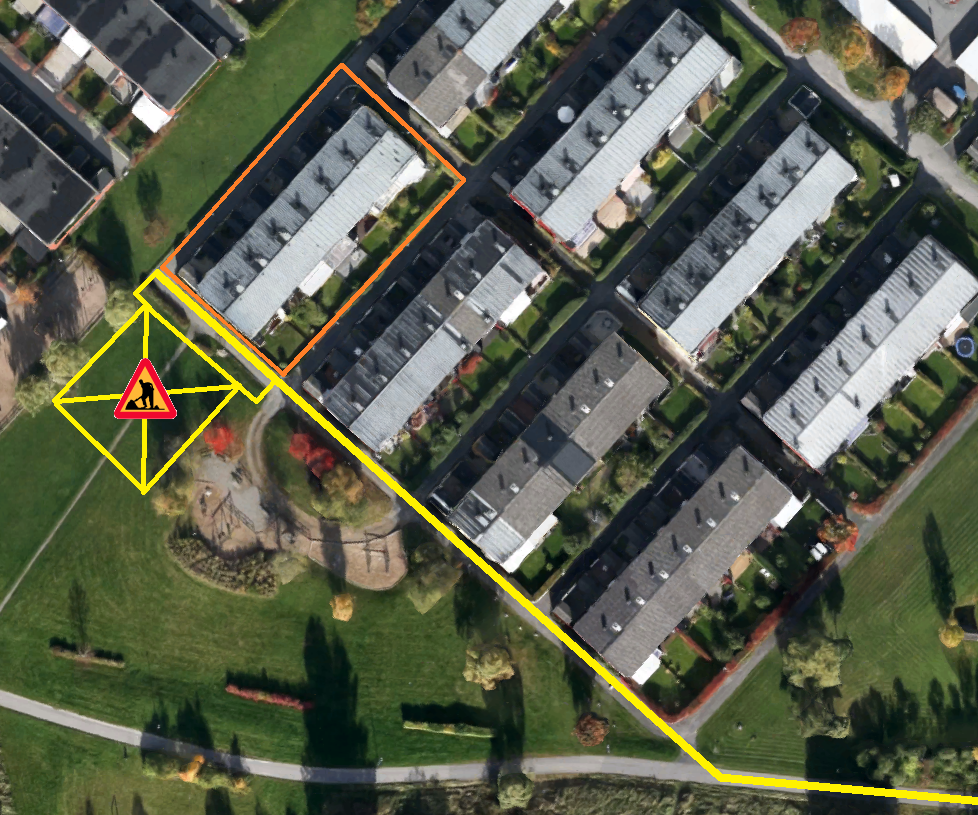 